1379-PLA-EV-2020                                                                                                                 Ref. SICE:1271-20 3 de setiembre de 2020LicenciadaSecretaría General de Estimada señora:Le remito el informe suscrito por el Ing. Jorge Fernando Rodríguez Salazar, Jefe a.i. del Subproceso de Evaluación, relacionado con el seguimiento semestral de las metas del PAO 2020.Atentamente,Máster Erick Antonio Mora Leiva, Jefe Proceso Planeación y EvaluaciónCopia: ArchivorqpRef.1271-20203 de setiembre de 2020MásterErick Antonio Mora Leiva, JefeProceso de Planificación y EvaluaciónEstimado señor:En atención a la circular 141-2020, de la Secretaría General de la Corte, del 3 de julio de 2020, denominada “Obligación de realizar evaluaciones semestrales y anuales de Planes anuales y operativos”, se indicó que todos los responsables de los despachos judiciales realizaran un seguimiento de al menos 2 veces al año del plan anual operativo de su área, con participación del personal del despacho. Con el objetivo de establecer la periodicidad de los seguimientos, se informa que la Dirección de Planificación realizará un seguimiento semestral a los Planes Anuales Operativos al corte del 30 de junio de cada año y posteriormente, una evaluación anual con corte del 31 de diciembre de cada año. Debido a lo anterior, se remite el presente informe.Este informe fue elaborado por el Lic. Andrey Rojas Monge, Profesional del Subproceso de Evaluación de la Dirección de Planificación. Atentamente,Ing. Jorge Fernando Rodríguez Salazar, Jefe a.i.Subproceso de EvaluaciónINFORME SEMESTRAL DE SEGUIMIENTO DE METAS DEL PAO 2020AntecedentesLa Ley de la Administración Financiera de la República y Presupuestos Públicos (Ley 8131) en el artículo 4 establece que “Todo presupuesto público deberá responder a los planes operativos institucionales anuales, de mediano y largo plazo, adoptados por los jerarcas respectivos, así como a los principios presupuestarios generalmente aceptados; además, deberá contener el financiamiento asegurado para el año fiscal correspondiente, conforme a los criterios definidos en la presente Ley.”.Cabe indicar que entre el 2015 y 2016 se inició con un proyecto piloto relacionado con la implementación de un Sistema Automatizado de Formulación y Seguimiento de los Planes Anuales Operativos (PAO).  Este sistema finalmente se implementó a nivel nacional para la formulación de los PAO´s del 2017 y, por lo tanto, a partir del del 2017 las evaluaciones de los PAO´s se realizan a partir de la información consignada en este sistema, para facilitar el trabajo de seguimiento nacional.El Consejo Superior conoció el informe 1485-PLA-2017 del 25 de setiembre del 2017, en sesión 103-17 celebrada el 14 de noviembre del 2017, artículo LXX, acordó tener por rendido el informe relacionado con la “Evaluación de los Planes Anuales Operativos 2016 y 2017”. En este informe se detalla el análisis del PAO 2016 de manera física y a su vez se realizó una evaluación semestral del PAO 2017 al 21 de julio, en donde se registró a esa fecha un 46% de avance a nivel institucional.En sesión 85-18 celebrada el 27 de setiembre de 2018, artículo XLIX, acordó tener por rendido el informe 950-PLA-2018 de la Dirección de Planificación, relacionado con el informe del proceso de formulación de los planes anuales operativos 2018 y evaluación del avance logrado al primer semestre del 2018 al 9 de julio, en donde se registró a esa fecha un 37,29% de avance a nivel institucional.Asimismo, en sesión 96-19 celebrada el 05 de noviembre del 2019, artículo LIIII, acordó tener por rendido el informe 1395-PLA-PE-EV-2019 de la Dirección de Planificación, relacionado con Proceso de Formulación de los Planes Anuales Operativos 2019 y 2020 en el Poder Judicial, así como el resultado del avance en el cumplimiento de los Planes Anuales Operativos al término del primer semestre de este 2019, en donde se registró a esa fecha un 35,34% de avance a nivel institucional. En atención a la circular 141-2020 del 3 de julio de 2020 (anexo 1), denominada “Obligación de realizar evaluaciones semestrales y anuales de Planes anuales y operativos”, se establece la responsabilidad de los despachos judiciales de realizar seguimientos periódicos a sus Planes Anuales Operativos, se sugiere de forma bimensual o trimestral, para tener un mayor control y seguimiento por medio del Sistema PAO de sus planes y su ejecución, y así evitar incumplimientos al momento de realizarse las evaluaciones por parte de la Dirección de Planificación.Con el objetivo de establecer la periodicidad de los seguimientos, se informa que la Dirección de Planificación realizará un seguimiento semestral a los Planes Anuales Operativos al corte del 30 de junio de cada año y posteriormente, una evaluación anual con corte del 31 de diciembre de cada año. Ambos resultados serán comunicados al Consejo Superior para lo que corresponda. Por lo anterior, se remite el informe “Seguimiento semestral de los Planes Anuales Operativos 2020.”. Adicionalmente, una vez aprobado el PEI 2019-2024, se realizaron reuniones con los equipos técnicos de las diferentes instancias judiciales que se consignaron con compromisos en el PEI como responsables, con la finalidad de realizar la vinculación del Plan Estratégico Institucional con los PAOS. Es por lo anterior, que en el Sistema PEI fueron cargados tanto los compromisos estratégicos como operativos; lo cual permitió con la vinculación, que se trasladaran automáticamente al Sistema PAO. De esta manera, las instancias que aparecen como responsables y coordinaciones en el PEI 2019-2024, al momento de realizar la formulación de los planes operativos anuales, tendrán reflejados los objetivos, metas, indicadores operativos y coordinaciones, relacionadas a cada una de las metas y los indicadores estratégicos del PEI.Por tal razón, cuando las oficinas judiciales realicen los avances de las metas operativas contenidas en el Sistema PAO, estos resultados se trasladarán automáticamente hacia el Sistema PEI, donde se podrá obtener el grado de avance del cumplimiento del Plan Estratégico Institucional. Esto, con el fin de proporcionar información en línea a las diferentes instancias de toma de decisiones y contribuir en una efectiva gestión estratégica judicial.AlcanceLa fecha de corte en el Sistema PAO fue el 13 de julio del 2020 para llevar a cabo el seguimiento del primer semestre del 2020.Para el año 2020 se revisó el Sistema PAO y se tiene que el 99,14% de las oficinas formularon su PAO correspondiente a su oficina (806 oficinas). Solamente 7 oficinas no formularon PAO, por lo tanto, este grupo de oficinas no son sujetos del seguimiento (anexo 2). Avance en el cumplimiento de las metas operativas a nivel institucional, por Programas Presupuestarios y por Centros de Responsabilidad3.1 Avance institucionalEn términos porcentuales, el avance en el cumplimiento de las metas operativas del 2020 en la institución registra un 47,35% de cumplimiento contra un 52,65% que continua pendiente o en proceso de ser cumplido. Para ser un porcentaje que equivale a todas las labores actuadas en el primer semestre podría constituirse como un valor que se encuentra cerca del 50% que se podría esperar para un semestre, sin embargo al ser comparado con el 2019 que el alcance fue de un 35,34% se tiene un comportamiento de crecimiento y a su vez, al ser este el dato institucional, incluye oficinas que por omisión no han registrado avances al momento del corte del seguimiento, lo que afecta el desempeño general, a pesar de esto, el avance en el valor de cumplimiento para el 2020 se considera como positivo. Gráfico 1Reporte Institucional de cumplimiento de metas operativas del PAO al primer semestre 2020Fuente: Sistema PAO al 13 de julio del 2020.Gráfico 2Comparación de cumplimiento de metas operativas del PAOEvaluaciones del primer semestre 2018, 2019 y 2020 Fuente: Sistema PAO 2018, 2019 y 2020.Del gráfico anterior, podemos observar cómo en este primer semestre del 2020 el porcentaje de avance ha incrementado, obteniendo un 47,35% y ubicándolo como el año con mayor registro en el cumplimiento de avances de los años citados (2018, 2019 y 2020), esto inclusive a pesar de la emergencia sanitaria provocada por la enfermedad COVID-19, que ha afectado en cierta medida el quehacer de las oficinas judiciales.3.2 Avances del PAO por Programa presupuestario	A continuación, se detallan los avances en el cumplimiento de las metas operativas del PAO de acuerdo con los programas presupuestarios.Cuadro 1Porcentaje de avances al PAO por Programapara el primer semestre del 2020Fuente: Sistema PAO al 13 de julio del 2020.Con respecto al porcentaje de avances por Programa, se observa un cumplimiento alto por parte del Servicio de Atención y Protección de Víctimas y Testigos con un 60,85%,  seguido, la Dirección, Administración y Otros Órganos de Apoyo con un 49,37%.  Estos son Programas compuestos por 2 oficinas y 160 de la Dirección, Administración y Otros Órganos de Apoyo, lo que demuestra en términos generales un importante grado de compromiso de todas esas oficinas que los integran. Es importante señalar que todos los Programas superan la barrera del 40%, lo cual refleja que han realizado importantes avances en el cumplimiento de las metas operativas.Cuadro 2Comparación del porcentaje de avances al PAO por Programadel primer semestre 2019 y primer semestre 2020Fuente: Sistema PAO (evaluación del primer semestre 2019 y evaluación del primer semestre 2020).Del cuadro anterior se puede observar como el Organismo de Investigación Judicial y la Defensa Pública son los programas que presentaron una disminución en el cumplimiento de los avances del PAO entre los periodos analizados con un -0,08% y -3,27% respectivamente. Mientras que el Servicio Jurisdiccional y Servicio de Atención y Protección de Víctimas y Testigos fueron los dos programas con el mayor incremento en el cumplimiento de los avances del PAO entre los periodos analizados con un 10,28% y 18,59% respectivamente.3.3 Avances del PAO por Centro de Responsabilidad	En cuanto al análisis por Centro de Responsabilidad, el siguiente cuadro detalla en forma descendente el porcentaje de avance en el cumplimiento de las oficinas que integran cada Centro.Cuadro 3Porcentaje de avances al PAO por Centro de Responsabilidadpara el primer semestre del 2020  Fuente: Sistema PAO al 13 de julio del 2019.Del cuadro anterior se puede determinar el estado de los Centros de Responsabilidad de acuerdo con el cumplimiento de las metas formuladas de las oficinas que los integran, que en términos generales se tiene un cumplimiento del 47,35% del total de metas formuladas por todos los Centros. Del total de los 55 Centros de Responsabilidad que componen la estructura programática institucional, se tiene un primer bloque de 17 Centros (equivalente a un 31% del total de Centros) con porcentajes de avance de cumplimiento superiores al 50% lo cual evidencia una atención y actualización oportuna para lograr alcanzar las metas programadas.Por su parte, hay un bloque intermedio compuesto por 36 Centros de Responsabilidad (que equivale a un 65% del total de Centros) que tienen un nivel de avance intermedio, es decir que el grado de cumplimiento aún no es muy elevado por encontrarse en el primer semestre del año, sin embargo, ya se comienzan a obtener resultados sobre los proyectos, por lo tanto, el nivel de avance de 30% a 50% es parte de la dinámica del primer semestre.Finalmente, un bloque de 2 Centros de Responsabilidad (equivale a un 4% de la totalidad), registra avances inferiores al 30%, el Centro de Responsabilidad denominado Salas (integrado por 04 oficinas) registra un avance de 27,21%, mientras, que le Centro de Responsabilidad denominado Programa Justicia Restaurativa (integrado por 1 despacho judicial) registra un avance de 26,68%.Resulta importante indicar que en el caso de las Salas y del Programa Justicia Restaurativa se aprecia un bajo porcentaje de avance, sin embargo, se logró constatar que esto se debe a que sus metas tienen plazo para cumplirse al 31 de diciembre de 2020.3.4 Oficinas que han registrado 0% de avances al PAO 2020 para el primer SemestreAl 13 de julio, se determinó que 32 oficinas no realizaron ningún registro de avances en las metas formuladas. Esto equivale a un 4% de la totalidad de las 806 oficinas que tienen un PAO formulado para este 2020. En el año 2019, el porcentaje fue de un 20% para el primer semestre, mientras en el primer semestre del 2018 el porcentaje fue de 29% y en el 2017 el porcentaje fue de 36% para el mismo periodo; por lo que se evidencia una disminución paulatina y gradual y en términos positivos en la cantidad de oficinas que registran los avances en los plazos brindados, dado que ha venido reduciéndose año con año.Cuadro 4Lista de oficinas que reportan 0% de avances al PAO al primer semestre del 2020Fuente: Sistema PAO al 13 de julio del 2020.3.5 Avances del PAO de acuerdo con los Ejes Transversales y Temas EstratégicosEn gráfico 3, se muestra el avance en el cumplimiento que reportaron las metas que están asociadas a los ejes transversales, los cuales debían estar presentes en el quehacer de los distintos ámbitos que conforman el Poder Judicial y que tienen como fin, cumplir con las obligaciones establecidas en los convenios e instrumentos internacionales, la legislación nacional, la normativa institucional y los compromisos asumidos por el Poder Judicial.Gráfico 3Porcentaje de avances al PAO por Ejes Transversalespara el primer semestre del 2020Fuente: Sistema PAO al 13 de julio del 2020.Del gráfico anterior, se tiene un avance en promedio de ejes transversales de un 44,5% para el primer semestre del año, lo cual es un dato que destaca por el compromiso implícito en el cumplimiento de las metas operativas y su alineación de acuerdo con los ejes transversales, los cuales están presentes en el quehacer institucional con el fin de cumplir las obligaciones establecidas en los convenios e instrumentos internacionales, la legislación nacional, la normativa institucional y los compromisos asumidos por la institución. Los ejes que presentan un mayor cumplimiento de metas son el de “Valores Institucionales”, “Innovación”, seguido de “Ambiente”. Gráfico 4Porcentaje de avances al PAO por Tema Estratégicopara el primer semestre del 2020      Fuente: Sistema PAO al 13 de julio del 2020.Del gráfico anterior se tiene un avance en promedio de temas estratégicos de un 44% para el primer semestre del año. Como se aprecia, los temas que están con mayor cumplimiento de metas son el de “Gestión del Personal” y “Optimización e Innovación de los servicios judiciales”. En el caso del tema “Planificación Institucional” que si bien es cierto no presenta un nivel de atraso alarmante, conviene realizar un mayor seguimiento a las metas operativas por parte de los responsables que tienen un grado de compromiso con este tema, que tiene especial relevancia debido a que se relaciona directamente con la misión que tiene la institución.3.6 Estado de las metas PAO de acuerdo con el seguimiento al primer semestre del 2020En este apartado se presenta un estado de las metas operativas que se registran en el Sistema PAO al primer semestre 2020. Los reportes reflejan que hay un 0,74% de metas en estado de “Pendiente”, esto quiere decir que, aunque la meta ya inició, no ha sido completada, hay un 20,98% de metas con estado de “Completadas”, lo cual evidencia una apropiada programación a lo largo del año, de manera que se logren concretar metas paulatinamente a lo largo de todo el periodo, lo que permite una mejor gestión del trabajo y la organización de una manera programada. Al comparar las metas completadas en el primer semestre del 2019 (25,6%) con respecto a las metas completadas en el primer semestre del 2020 (20,98%), se puede observar como las metas completadas disminuyeron en un 4,62%, este porcentaje puede verse afectado en parte, debido a la emergencia sanitaria provocada por la enfermedad COVID-19.Hasta el 13 de julio solo se reportaban 12 metas (0,24%) con estado de “Cancelado”, a que antes o durante su ejecución, a solicitud del ente superior debido a que no es posible realizarlas. De igual forma, los estados de “Demorado en progreso” y “Demorado pendiente” registran en conjunto 112 metas bajo esos estados que representan un 2,2%. Sin embargo, hay un 26,78% de metas (1366 metas formuladas) que continúan con el estado de “No Iniciadas”; estas metas requieren una revisión más detallada por parte de las oficinas que las registran para que logren determinar si hay algún avance que puedan incluir al Sistema, debido a que se acumularían gran cantidad de metas para ser alcanzadas en el segundo semestre, cuando muchas veces ya se han llevado a cabo esfuerzos y tareas, solo que se omite el registro del avance en el Sistema.Finalmente, hay 49,06% de las metas formuladas (2502 metas) en estado de “En progreso”, variable acorde al periodo del año y que refleja las actividades que las oficinas y despachos judiciales realizan, por lo tanto, se registran como progreso de manera adecuada.Figura 1 Estado de las metas en el PAO al seguimiento del primer semestre 2020 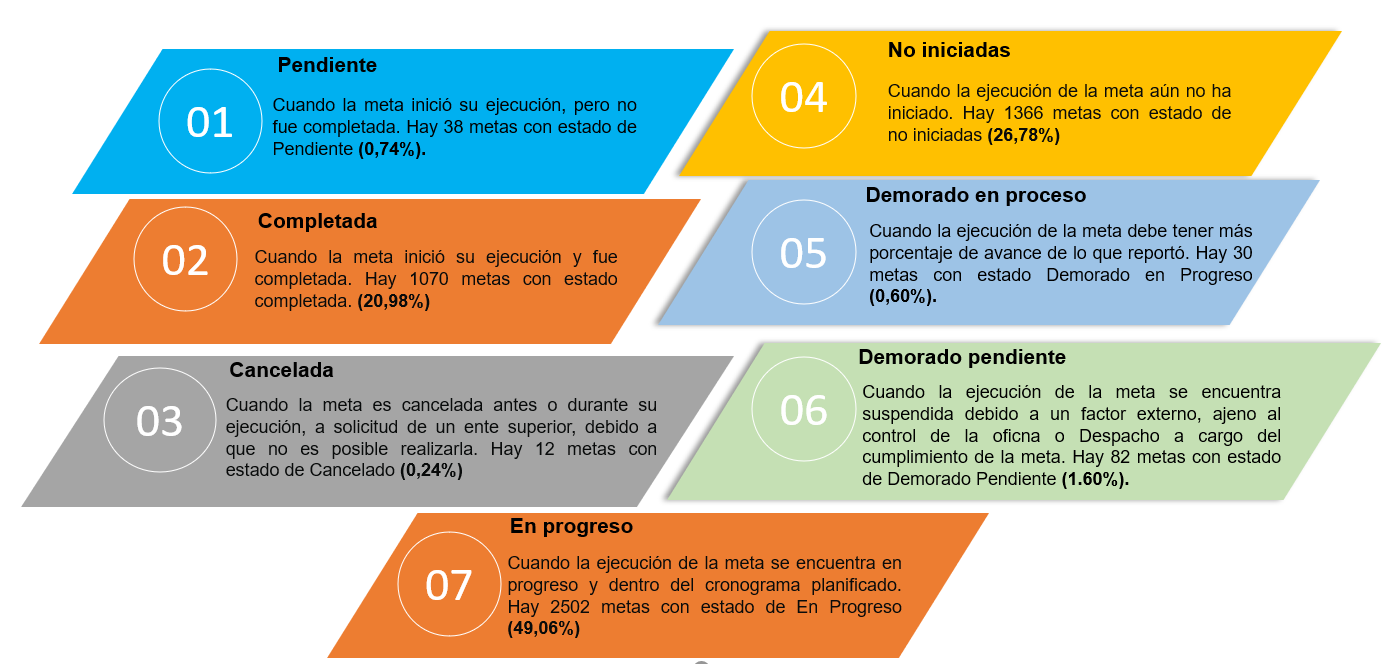 Fuente: Sistema PAO al 13 de julio del 2020.4 Análisis del seguimiento de los Planes Anuales Operativos y su cumplimiento con el Plan Estratégico Institucional 2019-2024Como parte de la vinculación de los Planes Anuales Operativos con el Plan Estratégico Institucional del 2019-2024 se ha procedido a identificar los avances registrados a los objetivos que contribuyen de manera directa con el cumplimiento del Plan Estratégico 2019-2024 y que fueron adjudicados a las oficinas responsables para su ejecución.Se tiene que de las 5100 metas formuladas en todos los PAO a nivel nacional, hay 2139 metas (42%) operativas provenientes del PEI y que fueron vinculadas para el cumplimiento estratégico del Plan, y por otra parte hay 2961 metas (58%) que fueron formuladas por parte de los despachos y oficinas judiciales por su propia iniciativa, siempre en consecución de la labor sustantiva de la oficina.Figura 2Detalle de cumplimiento de las metas operativas vinculadas con el Plan Estratégico Institucional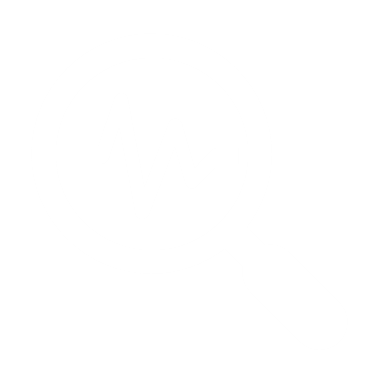 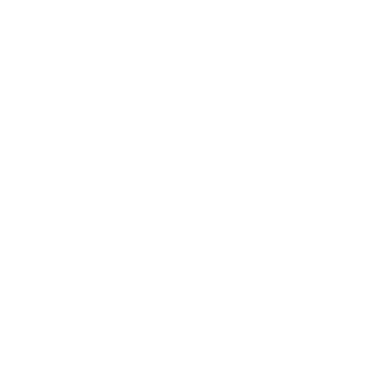 Fuente: Sistema PAO al 13 de julio del 2020.Como se observa de la imagen anterior, de la totalidad de 2139 metas operativas provenientes del PEI, hay 457 que registran un avance de 0 a 25% lo que representa un 21% de la totalidad de metas con avances muy bajos o nulos al primer semestre. Es importante indicar que de las 457 metas que registran un avance de 0 a 25 %, hay un total de 9 metas que presentan 0% de cumplimiento. En este caso se logró constatar que se trata de metas cuyo cumplimiento está previsto con plazo al finalizar el 2020, a cargo de los siguientes despachos y oficinas:Dirección de Gestión HumanaFiscalía de TurrialbaJuzgado de Pensiones Alimentarias del Primer Circuito Judicial de la Zona AtlánticaFiscalía de OsaJuzgado Penal de Buenos AiresTribunal del Segundo Circuito Judicial de AlajuelaAdministración Regional del I Circuito Judicial de Guanacaste Juzgado Penal de CartagoCon respecto al segundo tracto, hay 842 metas con avances entre 25-50% lo que equivale a un 39% de las metas operativas vinculadas a la estrategia con un nivel de avance aceptable. De seguido hay un 14% de las metas provenientes del PEI que tienen un registro de avance del rango de 50-75% lo cual es positivo y acorde al periodo del año en lo que respecta al cumplimiento y finalmente, el último tracto que es el porcentaje de avance más alto con 75-100% se registran 550 metas con ese rango de valores lo que significa que un 26% de las metas han sido completadas o están con un grado de avance mayor de acuerdo con la labor operativa de la oficina o despacho, por lo tanto impacta de manera positiva en el cumplimiento del PEI.Si bien es cierto, muchos de los trabajos y proyectos estratégicos se les registra el avance cuando se tenga el resultado ya completado (ya sea un informe listo y aprobado o un diagnóstico terminado), los reportes anteriores demuestran un esfuerzo por parte de las oficinas para alcanzar los objetivos operativos que fueron vinculados al PEI para el primer semestre del 2020.5 Cumplimiento semestral de los PAO´s según las acciones estratégicas de cada Tema EstratégicoEste apartado incluye los avances en el cumplimiento de las acciones estratégicas que fueron enlazadas por las oficinas con las metas operativas y desglosados por Tema Estratégico. 5.1 Tema Estratégico: Resolución oportuna de conflictosFuente: Sistema PAO al 13 de julio del 2020.El tema de “Resolución oportuna de conflictos” incluye cuatro acciones estratégicas muy importantes cuyo fin es terminar asuntos de manera pronta y con diversas modalidades de resolución. Adicionalmente, la acción estratégica denominada “Abordaje integral a la criminalidad” obtiene el 55,34% de cumplimiento, lo cual manifiesta que se ha trabajado en la implementación de la estrategia definida para mejorar el abordaje de la criminalidad no convencional, apoyándose en el uso de las tecnologías de la información y se han tenido avances importantes por la Fiscalía Adjunta de Fraudes y la Fiscalía Adjunta Legitimación de Capitales.De las restantes acciones de este tema se destaca el rezago que prevalece en la Acción estratégica denominada “Justicia Restaurativa”, se tiene avances importantes en el Proyecto Regional del Fortalecimiento de la Justicia Restaurativa.Finalmente, las acciones estratégicas llamadas “Celeridad Judicial” y “Medidas Alternas”, destacan un rezago en comparación con las otras acciones, por lo que se debe prestar énfasis en su ejecución por parte de todas las oficinas y despachos involucrados, principalmente los Juzgados y Tribunales de todo el país.5.2 Tema Estratégico: Planificación InstitucionalFuente: Sistema PAO al 13 de julio del 2020.Por otra parte, el tema de “Planificación Institucional” reviste una importancia especial debido a la necesidad de maximizar los recursos existentes de acuerdo con las prioridades institucionales.Si bien es cierto las tres acciones que componen este tema se encuentran en grados de cumplimiento similares, se destaca en primer lugar al momento del seguimiento, el fortalecimiento que ha tenido el Poder Judicial con respecto al Portafolio de Proyectos los cuales han pasado a ser parte del día a día de la institución, y a su vez la implementación del Modelo Estratégico Institucional como la Gestión de Políticas Institucionales, que ha generado un avance en el cumplimiento de estos objetivos propuestos que conlleva a un mayor ordenamiento en el quehacer institucional.En relación con la acción estratégica “Gestión administrativa por medio del Portafolio de Proyectos Estratégicos”, se tiene avances en los proyectos: Formulación, análisis e implementación del nuevo Código Procesal Familia, Mejora del Proceso Penal y Estructura para el Abordaje de Casos de Corrupción, por medio del Portafolio de Proyectos Estratégicos.Adicionalmente la acción estratégica denominada “Gestión de Políticas Institucionales”, la Corte Plena en sesión 02-2020 celebrada el 13 de enero de 2020, artículo XXXII, aprobó el Modelo de Gestión de las Políticas Institucionales, lo que permite obtener un avance importante en la acción estratégica mencionada.  Finalmente, la Dirección de Planificación ha realizado avances importantes en estudios de impacto de ley, que contienen datos presupuestarios y de estructura organizacional del Poder Judicial,  lo que contribuye en uno de los temas de estratégicos de la acción estratégica denominada “Gestión Estratégica Institucional”.5.3 Tema Estratégico: Optimización e innovación de los servicios judicialesFuente: Sistema PAO al 13 de julio del 2020.Este tema lo componen 5 acciones estratégicas que persiguen una innovación de los servicios que brinda la institución, así como, mejorarlos y que sean más ágiles.  Con el mayor avance de cumplimiento se tiene la acción de “Leyes y Reformas” alcanza el 60,33% de cumplimiento, lo cual demuestra un alcance óptimo para el primer semestre del año, en donde la Oficina de Atención a la Victima de Delitos ha realizado esfuerzos importantes de cumplimiento impulsando la aprobación y revisión de proyectos y reformas de Ley, así como normativa interna que impacten el funcionamiento y estructura del Poder Judicial y sus dependencias.Seguido, se posiciona la acción estratégica “Modalidades Alternas de Trabajo”, en donde la Dirección de Gestión Humana ha obtenido un crecimiento en la cantidad del personal que está realizando labores de teletrabajo, lo que permite brindar un servicio de calidad y alcanzar los objetivos institucionales propuestos obteniendo un 48,90% de cumplimiento. En relación con la acción denominada “Buenas Prácticas”, obtiene un porcentaje del 48,23% de cumplimiento en donde la Dirección de Planificación ha iniciado con la implementación del plan trabajo, al incluir y aumentarla cantidad de oficinas y despachos donde se replican las buenas prácticas institucionales.Adicionalmente, la acción denominada “Servicios Tecnológicos”, registra un cumplimiento del 43,06% debido a labor de la Dirección de Tecnología de la Información por medio de la implantación de una estrategia definida, al abarcar las mejores prácticas para la gestión de las Tecnologías de la Información en el Poder Judicial.Finalmente, la acción estratégica “Desarrollo y Optimización de Servicios y Procesos Judiciales”, obtiene un grado de cumplimento del 34,80%, en donde la Comisión de Acceso a la Justicia ha hecho esfuerzos en desarrollar estrategias que partan del análisis y la perspectiva de género para optimizar el servicio brindado a las personas en condición de vulnerabilidad.5.4 Tema Estratégico:  Confianza y probidad en la justiciaFuente: Sistema PAO al 13 de julio del 2020.Este tema reviste una especial importancia para el Poder Judicial debido a la necesidad que hay de fortalecer la confianza de la sociedad con probidad en el servicio de justicia. Lo componen 5 acciones estratégicas siendo la acción estratégica denominada “Colaboración interna y externa”, es la acción que registra mayor nivel de cumplimiento, lo que evidencia el esfuerzo por parte de las oficinas para alcanzar los objetivos operativos vinculados a esta estrategia para el primer semestre 2020.Adicionalmente se puede observar cómo la acción estratégica denominada “Participación ciudadana” obtiene un valor de cumplimento del 40,86%, esto debido en parte a que la Comisión Nacional para el Mejoramiento de la Administración de Justicia ha desarrollado estrategias de participación ciudadana responsables, activas y sostenibles, que han contribuido en la toma de decisiones y mejoramiento del servicio público.Seguidamente la acción estratégica denominada “Probidad y Anticorrupción”, obtiene un 39,72% de cumplimento, en donde el Despacho de la Presidencia ha efectuado el seguimiento de las recomendaciones emitidas por el órgano aprobador del proyecto sobre los protocolos de conducta del personal judicial y su presentación al órgano aprobado.Se tiene que la acción estratégica denominada “Transparencia y Rendición de Cuentas” alcanza el 38,74% de cumplimiento, esto debido a que el Centro Electrónico de Información Jurisprudencial ha realizado un estudio de requerimientos para generar la herramienta que permita la visualización de los juicios orales en el Sistema Nexus, adicionalmente, ha establecido los requerimientos para la implementación de una ventanilla única que facilite el acceso a la información judicial, entre otros, lo que demuestra el esfuerzo por parte del Centro para alcanzar los objetivos operativos vinculados a la estrategia para el primer semestre 2020.Finalmente, la acción estratégica llamada “Comunicación y Proyección Institucional” cuenta con un cumplimiento del 34,48%, esto significa que aún se requiere desarrollar más esfuerzos destinados al cumplimiento de esta acción.5.5 Tema Estratégico:  Gestión del personal.Fuente: Sistema PAO al 13 de julio del 2020.El tema de Gestión del Personal lo componen 5 acciones estratégicas siendo que la acción denominada “Reclutamiento y Selección” obtiene un valor del 49,83% de cumplimiento, esto debido a que el Despacho de la Presidencia ha realizado avances importantes en el seguimiento a las recomendaciones emitidas por el órgano aprobador de la Reforma Legal sobre la Selección de Magistradas y Magistrados con garantía de independencia e idoneidad técnica y ética.Seguidamente, la acción estratégica “Carrera”, reporta un valor de 45,29%, lo que demuestra que el Despacho de la Presidencia ha hecho esfuerzos en el seguimiento a las recomendaciones emitidas por el órgano aprobador sobre la reforma legal de la carrera judicial.Por otro lado, la acción “Bienestar y Salud” logra un cumplimiento del 43,25% para el primer semestre del 2020, la Unidad de Ambiente Laboral ha desarrollado instrumentos para realizar el diagnóstico de la situación actual del bienestar y salud laboral para las personas trabajadoras del Poder Judicial.La acción estratégica llamada “Capacitación” cuenta con un cumplimiento del 42,45%, la Escuela Judicial ha realizado importantes avances al atender de manera integral en los distintos ámbitos judiciales, las diferentes actividades de capacitación que respondan a los temas de interés institucional que hayan sido identificados por las entidades superiores de la institución, lo que evidencia un esfuerzo por parte de este órgano para alcanzar el objetivo operativo vinculado a la estrategia.Finalmente, la acción con menor nivel de avance de este tema, la constituye la “Evaluación del desempeño” con un 38,74% de cumplimiento, lo que demuestra que aún se requiere desarrollar esfuerzos destinados al cumplimiento de esta acción, sin embargo, a nivel de registros del PAO puede presentarse la situación de avance mínimo, cuando en la realidad se observan los esfuerzos realizados por parte de la Dirección de Gestión Humana para implementar en el segundo semestre del 2020 la Evaluación del Desempeño. Aunado a lo anterior en el mes de mayo de 2020, se aprobaron las modificaciones al Reglamento del Sistema Integrado de Evaluación del Desempeño del Poder Judicial por parte de Corte Plena.Como resumen de lo anterior, en virtud del porcentaje de avance en el cumplimiento de las acciones estratégicas de cada Tema Estratégico, fue posible identificar algunas acciones que requieren un mayor nivel de atención en la consecución de las metas operativas asociadas, de manera tal que al finalizar el año se alcancen los mayores porcentajes posibles de cumplimiento. Estas acciones son:6. Transparencia y Rendición de CuentasComo parte de la Política de Justicia Abierta para el Poder Judicial, todos los Planes Anuales Operativos institucionales son de acceso público, así como los reportes que permiten observar el nivel de avance Institucional, por Programa Presupuestario, Centro de Responsabilidad y por Oficina. Se puede acceder a la información vía Internet o Intranet: Acceso externo: https://www.poder-judicial.go.cr/planificacion/index.php/subproceso-evaluacion/evaluacion-paoAcceso interno: https://pjenlinea3.poder-judicial.go.cr/SitioExternoPAO/Adicionalmente, se envió correos a todas las oficinas con fecha del 03 de junio del 2020 por medio se informa sobre el avance de cumplimiento de cada despacho, así como, se remitió correos a todos los Centros de Responsabilidad, con el fin de reiterar a todos los servidores judiciales sobre la importancia de realizar los avances por medio del Sistema de Formulación y Seguimiento a los Planes Anuales Operativos, además del monitoreo que la Dirección de Planificación está llevando a cabo. Por medio de los anexos 3, 4 y 5 se detallan las labores realizadas por parte de la Dirección de Planificación como cápsulas informativas, boletines, notificaciones del sistema, entre otros.7. Conclusiones7.1 La circular 141-2020 del 3 de julio de 2020, denominada “Obligación de realizar evaluaciones semestrales y anuales de Planes anuales y operativos”, establece la responsabilidad de los despachos judiciales de realizar seguimientos periódicos a sus Planes Anuales Operativos, para tener un mayor control y seguimiento por medio del Sistema PAO de sus planes y su ejecución.7.2 Se realizó un corte al Sistema PAO con fecha del 13 de julio del 2020 para determinar el estado de los avances en el cumplimiento de las metas operativas formuladas y de la totalidad de las oficinas (813), el 99,14% formularon su respectivo PAO (806 oficinas), mientras que 7 oficinas (equivalentes a un 0,86%) no formularon el PAO por diversas razones detalladas en el informe, por lo cual no fueron sujetas del seguimiento.7.3 El avance institucional en el cumplimiento de metas operativas al primer semestre se reporta en un 47,35%. El porcentaje de cumplimiento del primer semestre del 2020 al ser comparado con el mismo periodo 2019, reporta una diferencia sustancial debido a que lo completado el año anterior es de 35,34%, lo que refleja un esfuerzo importante de las oficinas en realizar avances de manera oportuna a pesar de las limitaciones iniciales que ocasionó la emergencia sanitaria provocada por la enfermedad COVID-19.7.4 El avance del cumplimiento de los PAO´s de acuerdo con los programas presupuestarios denota comportamientos similares entre ellos, sin embargo, se destaca el cumplimiento alto por parte del Servicio de Atención y Protección de Víctimas y Testigos con un 60,85%, de seguido, de la Dirección, Administración y Otros Órganos de Apoyo con un 49,37%.  Estos son Programas compuestos por 2 oficinas y 160 oficinas de la respectivamente, lo que demuestra en términos generales un alto grado de compromiso de todas esas oficinas que los integran. Todos los programas superan el 40% lo cual refleja que han realizado importantes avances en el cumplimiento de las metas operativas. 7.5 Con relación a la comparación a la comparación del porcentaje de avances al PAO por programa del primer semestre 2019 y el primer semestre 2020. Se tiene que el Organismo de Investigación Judicial (-0,08%) y la Defensa Pública (-3,27%) son los programas que presentaron una disminución en el cumplimiento de los avances del PAO, mientras, que el Servicio Jurisdiccional (10,28%) y el Servicio de Atención y Protección de Víctimas y Testigos (18,59%) son los programas con el mayor incremento en el cumplimiento de los avances del PAO.7.6 Con respecto a los avances por Centros de Responsabilidad, se analizan tres grandes bloques del total de 55 Centros. Se tiene un primer bloque de 17 Centros (equivalente a un 31% del total de Centros) con porcentajes de avance de cumplimiento superiores al 50% lo cual evidencia un compromiso y trabajo por parte de estos Centros para lograr un óptimo nivel de avance al primer semestre del 2020. Un bloque intermedio compuesto por 36 Centros de Responsabilidad (que equivale a un 65% del total de Centros) que tienen un nivel de avance de cumplimiento esperado, es decir que el grado de cumplimiento aún no es muy elevado por encontrarse en el primer semestre del año, sin embargo, ya se comienzan a obtener resultados sobre los proyectos, por lo tanto, el nivel de avance de 30% a 50% es parte de la dinámica del primer semestre. Finalmente, un bloque de 2 Centros de Responsabilidad (equivale a un 4% de la totalidad), registra avances inferiores al 30%, los cuales requieren de revisión inmediata de las oficinas que lo integran.7.7 Para el seguimiento del primer semestre del 2020, se determina que hay 32 oficinas que aún no han realizado avances a ninguna meta formulada. Esto equivale a un 4% de la totalidad de las 806 oficinas que tienen formulado una PAO para este 2020.  En el año 2019 el porcentaje fue de un 20% para el primer semestre, por lo que se evidencia una mejoría en la cantidad de oficinas que registran los avances en los plazos brindados, dado que ha venido disminuyendo año con año.7.8 Se analiza el comportamiento en los avances de cumplimiento de los Ejes Transversales y Temas Estratégicos, los cuales registran un avance, en promedio de ejes transversales de un 44,5% para el primer semestre del año, lo cual es un dato que destaca por el compromiso implícito en el cumplimiento de las metas operativas y su alineación de acuerdo con los ejes transversales, los cuales están presentes en el quehacer institucional con el fin de cumplir las obligaciones establecidas en los convenios e instrumentos internacionales, la legislación nacional, la normativa institucional, presentando el mayor cumplimiento “Valores Institucionales”, “Innovación”, seguido de “Ambiente”. 7.9 El avance en promedio de temas estratégicos es de un 44% para el primer semestre del año, lo cual es un aspecto relevante de conocer para determinar el rumbo que se le debe dar a la institución y sobre cual tema se debe trabajar con mayor relevancia. Como se aprecia, los temas que están con mayor cumplimiento de metas son el de “Gestión del Personal” y “Optimización e Innovación de los servicios judiciales”. 7.10 Sobre el registro del estado de metas y su cumplimiento en el Sistema PAO al momento de realizar el seguimiento para el primer semestre 2020, se obtiene que hay un 0,74% de metas (38 metas) en estado de “Pendiente”, esto quiere decir que aunque la meta ya inició, no ha sido completada, hay un 20,98% de metas (1070 metas) con estado de “Completadas”, lo cual evidencia una apropiada programación a lo largo del año, de manera que se logren concretar metas paulatinamente a lo largo de todo el periodo, lo que permite una mejor gestión del trabajo y la organización de una manera programada, hay un 26,78% de metas (1366 metas) que continúan con el estado de “No Iniciadas”; estas metas requieren una revisión más detallada por parte de las oficinas que las registran para que logren determinar si hay algún avance que puedan incluir al Sistema, debido a que se acumularían gran cantidad de metas para ser alcanzadas en el segundo semestre. Finalmente, hay 49,06% de las metas (2502 metas) totales en estado de “En progreso”, variable acorde al periodo del año y que refleja las actividades que las oficinas y despachos judiciales realizan, por lo tanto, se registran como progreso de manera adecuada. 7.11 Al comparar las metas completadas en el primer semestre del 2019 (25,6%) con respecto a las metas completadas en el primer semestre del 2020 (20,98%), se puede observar como las metas completadas disminuyeron en un 4,62%, este porcentaje puede verse afectado debido a la emergencia sanitaria provocada por la enfermedad COVID-19, lo cual es un indicador de que existe mayor cantidad de metas en progreso o ejecutándose.7.12 Con respecto a la vinculación de las metas estratégicas del PEI y su enlace con el PAO, se determina que hay 5100 metas formuladas en todos los PAO a nivel nacional, hay 2139 metas operativas provenientes del PEI y que fueron asignadas para el cumplimiento estratégico del Plan, y por otra parte hay 2961 metas que fueron formuladas por parte de los despachos y oficinas judiciales por su propia iniciativa. De la totalidad de 2139 metas operativas provenientes del PEI, hay 457 que registran un avance de 0 a 25% lo que representa un 21% de las metas registran avances muy bajos o nulos a la fecha del primer semestre, para el segundo tracto, hay 1132 metas con avances entre 25-75% lo que equivale a un 53% de las metas estratégicas con un nivel de avance aceptable y acorde al periodo del año en lo que respecta al cumplimiento y finalmente, el último tracto que es el porcentaje de avance más alto con 75-100% se registran 550 metas con ese rango de valores lo que significa que 26% de las metas han sido completadas o están en gran medida avanzadas como labor operativa de la oficina o despacho, por lo tanto impacta de manera positiva en el cumplimiento del PEI.7.13 El tema “Resolución oportuna de conflictos” incluye cuatro acciones estratégicas muy importantes cuyo fin es terminar asuntos de manera pronta y con diversas modalidades de resolución. La que lleva un mayor nivel de cumplimiento al momento del seguimiento es la acción de abordaje criminal a la criminalidad dado que se han realizado esfuerzos importantes por parte del Organismo de Investigación Judicial y el Ministerio Público, de ahí presenta un 55,34% de avance.7.14 El tema denominado “Planificación Institucional” reviste una importancia especial debido a la necesidad de maximizar los recursos existentes de acuerdo con las prioridades institucionales, se destaca en primer lugar al momento del seguimiento, el fortalecimiento que ha tenido el Poder Judicial con respecto al Portafolio de Proyectos los cuales han pasado a ser parte del día a día de la institución, y a su vez la implementación del Modelo Estratégico Institucional como la Gestión de Políticas Institucionales, que ha generado un avance en el cumplimiento de estos objetivos propuestos que conlleva a un mayor ordenamiento en el quehacer institucional.7.15 Con respecto al tema llamado “Optimización e innovación de los servicios judiciales”, se basa en 5 acciones estratégicas que persiguen una innovación de los servicios que brinda la institución, así como mejorarlos y que sean más ágiles en donde el mayor avance de cumplimiento lo obtiene la acción de “Leyes y Reformas” alcanza el 60,33% de cumplimiento, lo cual demuestra un alcance óptimo para el primer semestre del año, en donde la Oficina de Atención a la Victima de Delitos ha realizado esfuerzos importantes de cumplimiento impulsando la aprobación y revisión de proyectos y reformas de Ley, así como normativa interna que impacten el funcionamiento y estructura del Poder Judicial y sus dependencias.7.16 El tema denominado “Confianza y probidad en la justicia”, reviste una especial importancia para el Poder Judicial debido a la necesidad que hay de fortalecer la confianza de la sociedad con probidad en el servicio de justicia. Lo componen 5 acciones estratégicas siendo la acción estratégica denominada “Colaboración interna y externa”, es la acción que registra mayor nivel de cumplimiento, evidenciando el esfuerzo por parte de las oficinas para alcanzar los objetivos operativos vinculados a la estrategia para el primer semestre 2020.7.17 El tema “Gestión de Personal” lo componen 5 acciones estratégicas siendo que la acción denominada “Reclutamiento y Selección” obtiene un valor del 49,83% de cumplimiento, en donde el Despacho de la Presidencia ha realizado avances importantes en el seguimiento a las recomendaciones emitidas por el órgano aprobador de la Reforma Legal sobre la Selección de Magistrados y Magistradas con garantía de independencia e idoneidad técnica y ética.7.18 Se identificaron ciertas acciones estratégicas de cada Tema Estratégico, que requieren un mayor nivel de atención en la consecución de las metas operativas asociadas, de manera tal que al finalizar el año se alcancen los mayores porcentajes posibles de cumplimiento. Estas acciones son: Medidas Alternas, fortalecer la aplicación de las medidas alternas en la solución de conflictos, que contribuyan a agilizar los procesos judiciales y fomentar la paz social,  Gestión de Políticas Institucionales, gestionar el desarrollo, implementación y seguimiento de las políticas institucionales para fortalecer la gestión judicial con el fin de mejorar los servicios de justicia, Gestión Estratégica Institucional, gestionar el proceso de toma de decisiones conforme al contenido del plan estratégico con el fin de administrar los recursos presupuestarios en función de las prioridades institucionales,  Desarrollo y optimización de servicios y procesos judiciales, implementar procesos estandarizados para la gestión judicial, técnica y administrativa, que agilicen y faciliten el trámite de los asuntos con el fin de mejorar el servicio de justicia brindado, Comunicación y Proyección Institucional, proyectar la imagen del Poder Judicial mediante la divulgación del quehacer institucional, en la comunidad nacional e internacional y Evaluación del Desempeño, se destaca la necesidad de implementar el sistema integrado de evaluación del desempeño, que permita la mejora en el desempeño integral del personal judicial. A nivel de registros del PAO puede presentarse la situación de avance mínimo, en la realidad se observan los esfuerzos realizados por parte de la Dirección de Gestión Humana para implementar en el segundo semestre del 2020 la Evaluación del Desempeño.7.19 En acatamiento a la Política de Justicia Abierta para el Poder Judicial, todos los Planes Anuales Operativos institucionales son de acceso público, así como los reportes que permiten observar el nivel de avance Institucional, por Programa Presupuestario, Centro de Responsabilidad y por oficina. Como parte de la labor de la Dirección de Planificación, se remitió correos dirigidos a las Oficinas informando sobre el avance de cumplimiento de cada despacho, con el fin de reiterar a todos los servidores judiciales sobre la importancia de realizar los avances el Seguimiento a los Planes Anuales Operativos, además del monitoreo que la Dirección de Planificación está llevando a cabo. 8. RecomendacionesSe recomienda a las oficinas y despachos judiciales:8.1 Acatar lo indicado en la circular 141-2020, de la Secretaría General de la Corte, del 03 de julio de 2020, denominada “Obligación de realizar evaluaciones semestrales y anuales de Planes anuales y operativos”, A raíz de lo anterior, se solicita a todos los despachos y oficinas judiciales del país que formularon sus Planes Anuales Operativos para el 2020 el deber de mantener actualizado el avance logrado en cada una de las metas formuladas. 8.2 Registrar avances a las metas de los Planes Anuales Operativos que están vinculados con el Plan Estratégico Institucional de manera periódica, debido a la importancia que revisten esas metas al contribuir de manera directa con el cumplimiento del PEI. 8.3 Recordar a las oficinas que tienen metas operativas vinculadas al PEI y que no tienen registro de avance al primer semestre, que, si bien su plazo de cumplimiento está previsto al finalizar el 2020, deben estar atentos para registrar los avances de las metas, dado el impacto que tienen en el cumplimiento del Plan Estratégico Institucional. Lo anterior para el caso de las siguientes oficinas y despachos:Dirección de Gestión HumanaFiscalía de TurrialbaJuzgado de Pensiones Alimentarias del Primer Circuito Judicial de la Zona AtlánticaFiscalía de OsaJuzgado Penal de Buenos AiresTribunal del Segundo Circuito Judicial de AlajuelaAdministración Regional del I Circuito Judicial de Guanacaste Juzgado Penal de CartagoAunado a lo anterior, se muestran las acciones estratégicas de cada Tema Estratégico, las cuales requieren un mayor nivel de avance en la consecución de las metas operativas asociadas, de manera tal que al finalizar el año se alcancen los mayores porcentajes posibles de cumplimiento.8.4 Se les recuerda a las oficinas enlistadas de seguido, en específico, el bloque de despachos y oficinas que no registraron ningún tipo de avances que deberán cumplir con la actualización de avances al PAO para el periodo 2020, por lo que se realizarán un monitoreo constante en lo que resta del 2020, con el fin de informarles a los Centros de Responsabilidad y las oficinas el deber de mantener actualizados los registros de avances al PAO.   Fuente: Sistema PAO al 13 de julio del 2020.8.5 Procurar que los objetivos y metas formuladas sean ejecutadas de manera planificada a lo largo de todo el año y evitar formular que el plazo de las metas sea cumplido en su totalidad al finalizar el año.  8.6 Se recuerda a las oficinas la necesidad de actualizar adecuadamente los estados de las metas contenidas en el Sistema PAO.  Por su parte, al llevar a cabo la evaluación final del PAO al finalizar el año, las metas deben quedar clasificadas en los únicos tres estados avalados: completado, pendiente o cancelado.  8.7 Se reitera que la persona que funge como jefatura de la oficina será la responsable de garantizar el cumplimiento del Plan Anual Operativo, para esto debe procurar la participación activa del personal a cargo; lo cual contribuirá al logro de los objetivos propuestos en el PAO del 2020.  Se recomienda a las Administraciones Regionales, Consejos de Administración y Centros de Responsabilidad:8.8 Mejorar el apoyo y revisión del proceso de Formulación y Seguimiento de Planes Anuales Operativos. Algunos aspectos que deben fortalecer son los siguientes:La utilización de datos históricos de variables que produce la oficina como patrón de comportamiento, para que la formulación de las metas sea acorde a la realidad y se pueda alcanzar efectivamente. La importancia de tomar en cuenta la capacidad instalada de la oficina, así como los riesgos asociados a cada objetivo, para valorar la posibilidad de cumplimiento de las metas que se proponen.  El seguimiento efectivo de la ejecución de las actividades programadas en la forma y plazo establecido, garantizando el avance de las metas al finalizar el segundo semestre del 2020.La importancia de realizar de manera anticipada la coordinación con instancias relacionadas a la ejecución de las metas propuestas, que asegure el cumplimiento de los planes de trabajo.La inclusión en el PAO de indicadores en la gestión de las oficinas que cuentan con este tipo de herramienta, derivados de los informes técnicos que ha emitido la Dirección de Planificación. Se recomienda a los programas de la Defensa Pública y Organismo de Investigación JudicialTomar acciones para mejorar el porcentaje de cumplimiento de su PAO porque al finalizar el primer semestre se registran porcentajes de avance inferiores a los que se tenían en el 2019. 9. AnexosAnexo 1: Circular 141-2020 del 03 de julio de 2020, denominada “Obligación de realizar evaluaciones semestrales y anuales de Planes anuales y operativos”.Anexo 2: Reporte sobre las oficinas que reportaron PAO para el 2020.Anexo 3: Correo de recordatorio avance de cumplimiento de cada Despacho de su PAO 2020.Anexo 4: Correo avance de cumplimiento de cada Centro de Responsabilidad.Anexo 5: Notificación del Sistema PAO.CódigoDescripciónPorcentajeMetas FormuladasMetas con Avance926Dirección, Administración y Otros Órganos de Apoyo49,37%1018779927Servicio Jurisdiccional45,36%23021624928Organismo de Investigación Judicial46,94%958710929Ministerio Público47,42%506353930Defensa Pública42,71%277167950Servicio de Atención y Protección de Víctimas y Testigos60.85%3921Porcentaje de avance Total47,35%51003654CódigoDescripción20192020Porcentaje de variación930Defensa Pública45,98%42,71%-3,27%928Organismo de Investigación Judicial47,02%46,94%-0,08%929Ministerio Público41,17%47,42%6,25%926Dirección, Administración y Otros Órganos de Apoyo42,17%49,37%7,20%927Servicio Jurisdiccional35,08%45,36%10,28%950Servicio de Atención y Protección de Víctimas y Testigos42,26%60,85%18,59%CódigoDescripciónPorcentajeMetas FormuladasMetas con Avance64Centro Electrónico de Información Jurisprudencial86.14 %7757Presidencia de la Corte75.00 %3266Dirección de Tecnología de Información72.03 %484071Unidad de Adiestramiento61.00 %10951Servicio de Atención y Protección de Víctimas y Testigos60.85 %392149Centro Judicial de Intervención de las Comunicaciones (CJIC)60.00 %3331Dirección Ejecutiva56.30 %947661Oficina de Control Interno56.00 %5448Administración de Grecia55.22 %51455Primer Circuito Judicial Alajuela55.05 %988960Consejo Superior54.25 %4368Inspección Judicial53.38 %884Primer Circuito Judicial Zona Sur53.31 %1247959Secretaría de la Corte52.50 %8850Centro de Gestión de la Calidad52.45 %11718Segundo Circuito Judicial Zona Atlántica51.74 %1006865Dirección de Planificación51.67%1137173Administración de Sarapiquí51.38 %483947Administración de Turrialba50.99 %543821Contraloría de Servicios50.41 %96939Circuito Judicial Puntarenas50.39 %1199454Departamento de Trabajo Social y Psicología50.17 %1118375Oficina de Cumplimiento50.00 %2270Secretaría Técnica de Género y Acceso a la Justicia49.83 %443714Tercer Circuito Judicial Alajuela48.22 %796052Administración de Quepos48.21 %432610Primer Circuito Judicial Zona Atlántica47.88 %1289716Segundo Circuito Judicial Guanacaste47.60 %725724Ministerio Público47.42 %50635323Organismo de Investigación Judicial46.94 %9587106Circuito Judicial Cartago46.65 %1419967Dirección Gestión Humana46.59 %856558Jurisdiccional46.56 %18137Circuito Judicial Heredia45.27 %81548Primer Circuito Judicial Guanacaste44.08 %15312111Segundo Circuito Judicial Zona Sur43.88 %1219736Tercer Circuito Judicial San José43.43 %1479919Auditoría43.32 %70452Primer Circuito Judicial San José42.76 %28317125Defensa Pública 42.71 %27716753Comisiones Institucionales41.46 %895313Segundo Circuito Judicial Alajuela40.98 %17512963Departamento de Prensa y Comunicación Organizacional39.48 %181515Administración Ciudad Judicial San Joaquín de Flores38.55 %20133Segundo Circuito Judicial San José38.29 %1298017Administración de Santa Cruz37.52 %513920Comisión Nacional Mejoramiento de Justicia37.37 %191712Administración de Golfito35.95 %473237Centro de Conciliación del Poder Judicial34.62 %231422Escuela Judicial34.18 %584356Despacho de la Presidencia33.80 %221562Dirección Jurídica33.33 %3169Secretaría Técnica de Ética y Valores30.77 %13429Salas27.21 %522774Programa Justicia Restaurativa26.68 %1910Total47.35%51003652CódigoOficinaMetas FormuladasMetas con AvancePorcentaje667ADMINISTRACION REGIONAL CIUDAD JUDICIAL SAN JOAQUIN DE FLORES400.00%1075CAPACITACION JURISDICCIONAL100.00%1387SECCION DE GESTION ADMINISTRATIVA DESPACHO DE LA PRESIDENCIA100.00%660SECCION DE INVESTIGACION DE TURNO EXTRAORDINARIO400.00%956UNIDAD DE INVESTIGACION Y DESARROLLO SOCIAL300.00%988UNIDAD REGIONAL TARRAZU300.00%180JUZGADO PRIMERO CIVIL DE SAN JOSE300.00%181JUZGADO SEGUNDO CIVIL DE SAN JOSE400.00%241JUZGADO CONTRAVENCIONAL DE PURISCAL900.00%323JUZGADO CONTRAVENCIONAL DE LOS CHILES1400.00%361TRIBUNAL DE HEREDIA500.00%373JUZGADO CONTRAVENCIONAL DE SANTO DOMINGO900.00%435JUZGADO CONTRAVENCIONAL DE JICARAL1300.00%436JUZGADO CONTRAVENCIONAL DE COBANO1200.00%443JUZGADO CONTRAVENCIONAL DE QUEPOS1100.00%523TRIBUNAL PENAL DEL III CIRCUITO JUDICIAL DE SAN JOSE, SEDE SUROESTE600.00%525JUZGADO PENAL DE HATILLO600.00%533JUZGADO PENAL DE TURNO EXTRAORDINARIO DE SAN JOSE300.00%539JUZGADO PENAL DE GOLFITO500.00%676JUZGADO DE VIOLENCIA DOMESTICA DE PUNTARENAS500.00%696JUZGADO DE FAMILIA Y VIOLENCIA DOM. III CIRCUITO JUDICIAL ALAJUELA (SAN RAMON)300.00%784OFICINA DE COMUNICACIONES JUDICIALES SANTA CRUZ100.00%835OFICINA DE COMUNICACIONES JUDICIALES II CIRCUITO JUDICIAL ZONA SUR100.00%933JUZGADO PENSIONES Y VIOLENCIA DOMESTICA DE SIQUIRRES1600.00%940TRIBUNAL DE APELACION CIVIL Y TRABAJO GUANACASTE (SEDE LIBERIA)300.00%1046JUZGADO CIVIL, TRABAJO Y FAMILIA DE BUENOS AIRES1900.00%1183JUZGADO EJECUCION DE LA PENA CARTAGO, SEDE ZONA SUR700.00%1210TRIBUNAL DE APELACION DE SENTENCIA PENAL II CIRCUITO JUDICIAL SAN JOSE400.00%1288JUZGADO DE TRABAJO II CIRCUITO JUDICIAL DE ALAJUELA400.00%1305JUZGADO PENAL JUVENIL II CIRCUITO JUDICIAL ZONA SUR500.00%1373COMISION DE LA JURISDICCION CONTENCIOSO ADMINISTRATIVA700.00%1527TRIBUNAL DE APELACION DE TRABAJO I CIRCUITO JUDICIAL SAN JOSE500.00%Acción estratégicaAvance en el cumplimientoABORDAJE INTEGRAL A LA CRIMINALIDAD: Definir e implementar una política de persecución penal y abordaje de la criminalidad, acorde a las realidades sociales y la criminalidad del país.55,34%JUSTICIA RESTAURATIVA: Fortalecer a nivel nacional la Justicia Restaurativa para agilizar la resolución de los procesos judiciales y fomentar a la paz social.43,71%CELERIDAD JUDICIAL: Implementar mecanismos de gestión que permitan aumentar la celeridad judicial de los juzgados y oficinas judiciales.40,91%MEDIDAS ALTERNAS: Fortalecer la aplicación de las medidas alternas en la solución de conflictos, que contribuyan a agilizar los procesos judiciales y fomentar la paz social.36,94%Acción estratégicaAvance en el cumplimientoGESTIÓN ADMINISTRATIVA POR MEDIO DEL PORTAFOLIO DE PROYECTOS ESTRATÉGICOS: Fortalecer la administración del portafolio de proyectos en la gestión del Poder Judicial, que contribuya en el cumplimiento de los compromisos establecidos en el plan estratégico institucional.41,90%GESTIÓN DE POLÍTICAS INSTITUCIONALES: Gestionar el desarrollo, implementación y seguimiento de las políticas institucionales para fortalecer la gestión judicial con el fin de mejorar los servicios de justicia.36,76%GESTIÓN ESTRATÉGICA INSTITUCIONAL: Gestionar el proceso de toma de decisiones conforme al contenido del plan estratégico con el fin de administrar los recursos presupuestarios en función de las prioridades institucionales.35,90%Acción estratégicaAvance en el cumplimientoLEYES Y REFORMAS: Impulsar la aprobación y revisión de proyectos y reformas de Ley, así como normativa interna que impacten el funcionamiento y estructura del Poder Judicial y sus dependencias.60,33%MODALIDADES ALTERNATIVAS DE TRABAJO: Contar con diferentes modalidades alternas de trabajo que permitan alcanzar los objetivos institucionales y brindar un servicio público de calidad.48,90%BUENAS PRÁCTICAS: Participar e involucrar a las oficinas judiciales en el Programa de Buenas Prácticas, con el fin de innovar y mejorar los servicios de justicia.48,23%SERVICIOS TECNOLÓGICOS: Implementar soluciones tecnológicas estandarizadas, innovadoras e integrales para una gestión judicial, técnica y administrativa eficiente.43,06%DESARROLLO Y OPTIMIZACIÓN DE SERVICIOS Y PROCESOS JUDICIALES: Implementar procesos estandarizados para la gestión judicial, técnica y administrativa, que agilicen y faciliten el trámite de los asuntos con el fin de mejorar el servicio de justicia brindado.34,80%Acción estratégicaAvance en el cumplimientoCOLABORACIÓN INTERNA Y EXTERNA: Optimizar y desarrollar procesos estandarizados para la gestión técnica y administrativa que involucren a distintos actores sociales en el diseño, ejecución y evaluación de políticas, programas, proyectos, planes y otras acciones del Poder Judicial, mediante alianzas, la co-creación y las redes de trabajo y apoyo, con el fin de mejorar la calidad del servicio público que se brinda.53,82%PARTICIPACIÓN CIUDADANA: Desarrollar estrategias de participación ciudadana responsables, activas y sostenibles, que contribuya en la toma de decisiones del Poder Judicial y mejoramiento del servicio público.40,86%PROBIDAD Y ANTICORRUPCIÓN: Diseñar estrategias que permitan la prevención y abordaje de los delitos de probidad y corrupción en la gestión judicial.39,72%TRANSPARENCIA Y RENDICIÓN DE CUENTAS: Desarrollar procesos de rendición de cuentas y transparencia institucional, que permitan el derecho de acceso y la comprensión de la información pública, sin mayores limitaciones que aquellas expresamente establecidas por las leyes, haciendo uso de soluciones tecnológicas novedosas.38,74%COMUNICACIÓN Y PROYECCIÓN INSTITUCIONAL: Proyectar la imagen del Poder Judicial mediante la divulgación del quehacer institucional, en la comunidad nacional e internacional.34,48%Acción estratégicaAvance en el cumplimientoRECLUTAMIENTO Y SELECCIÓN: Mejorar los procesos de reclutamiento y selección con el fin de lograr mayor eficacia en el desempeño de las funciones en los puestos de trabajo.49,83%CARRERA: Diseñar el modelo de carrera escalonada dirigido al personal de los diferentes ámbitos, considerando la condición de género y vulnerabilidad del personal.45,29%BIENESTAR Y SALUD: Mejorar el cumplimiento de los objetivos organizacionales, por medio de la conciliación de la vida personal, familiar y laboral del personal judicial.43,25%CAPACITACIÓN: Implementar estrategias de capacitación y formación para mejorar las habilidades y conocimientos del personal en el desempeño de sus funciones, acorde a las necesidades, valores y ejes institucionales.42,45%EVALUACIÓN DEL DESEMPEÑO: Implementar el sistema integrado de evaluación del desempeño, que permita la mejora en el desempeño integral del personal judicial.38,74%Tema EstratégicoAcción estratégica y detallePrograma responsable del cumplimientoResolución oportuna de conflictosMEDIDAS ALTERNAS(36,94%):Fortalecer la aplicación de las medidas alternas en la solución de conflictos, que contribuyan a agilizar los procesos judiciales y fomentar la paz social.Ministerio Público.Servicio Jurisdiccional.Dirección, Administración y Otros Órganos de Apoyo.Planificación institucionalGESTIÓN DE POLÍTICAS INSTITUCIONALES (36,76%):Gestionar el desarrollo, implementación y seguimiento de las políticas institucionales para fortalecer la gestión judicial con el fin de mejorar los servicios de justicia.Dirección, Administración y Otros Órganos de Apoyo.Planificación institucionalGESTIÓN ESTRATÉGICA INSTITUCIONAL (35,90%):Gestionar el proceso de toma de decisiones conforme al contenido del plan estratégico con el fin de administrar los recursos presupuestarios en función de las prioridades institucionales.Dirección, Administración y Otros Órganos de Apoyo.Confianza y probidad en la justiciaCOMUNICACIÓN Y PROYECCIÓN INSTITUCIONAL (34,48%):Proyectar la imagen del Poder Judicial mediante la divulgación del quehacer institucional, en la comunidad nacional e internacional.Optimización e innovación de los servicios judicialesDESARROLLO Y OPTIMIZACIÓN DE SERVICIOS Y PROCESOS JUDICIALES (34,80%):Implementar procesos estandarizados para la gestión judicial, técnica y administrativa, que agilicen y faciliten el trámite de los asuntos con el fin de mejorar el servicio de justicia brindado.Gestión del personalEVALUACIÓN DEL DESEMPEÑO (38,74%):Implementar el sistema integrado de evaluación del desempeño, que permita la mejora en el desempeño integral del personal judicial.Tema EstratégicoAcción estratégica y detallePrograma responsable del cumplimientoResolución oportuna de conflictosMEDIDAS ALTERNAS (36,94%): Fortalecer la aplicación de las medidas alternas en la solución de conflictos, que contribuyan a agilizar los procesos judiciales y fomentar la paz social.Ministerio Público.Servicio Jurisdiccional.Dirección, Administración y Otros Órganos de Apoyo.Planificación institucionalGESTIÓN DE POLÍTICAS INSTITUCIONALES (36,76%): Gestionar el desarrollo, implementación y seguimiento de las políticas institucionales para fortalecer la gestión judicial con el fin de mejorar los servicios de justicia.Dirección, Administración y Otros Órganos de Apoyo.Planificación institucionalGESTIÓN ESTRATÉGICA INSTITUCIONAL (35,90%): Gestionar el proceso de toma de decisiones conforme al contenido del plan estratégico con el fin de administrar los recursos presupuestarios en función de las prioridades institucionales.Dirección, Administración y Otros Órganos de Apoyo.Confianza y probidad en la justiciaCOMUNICACIÓN Y PROYECCIÓN INSTITUCIONAL (34,48%):Proyectar la imagen del Poder Judicial mediante la divulgación del quehacer institucional, en la comunidad nacional e internacional.Optimización e innovación de los servicios judicialesDESARROLLO Y OPTIMIZACIÓN DE SERVICIOS Y PROCESOS JUDICIALES  (34,80%):Implementar procesos estandarizados para la gestión judicial, técnica y administrativa, que agilicen y faciliten el trámite de los asuntos con el fin de mejorar el servicio de justicia brindado.Gestión del personalEVALUACIÓN DEL DESEMPEÑO (38,74%): Implementar el sistema integrado de evaluación del desempeño, que permita la mejora en el desempeño integral del personal judicial.CódigoOficina667ADMINISTRACION REGIONAL CIUDAD JUDICIAL SAN JOAQUIN DE FLORES1075CAPACITACION JURISDICCIONAL1387SECCION DE GESTION ADMINISTRATIVA DESPACHO DE LA PRESIDENCIA660SECCION DE INVESTIGACION DE TURNO EXTRAORDINARIO956UNIDAD DE INVESTIGACION Y DESARROLLO SOCIAL*988UNIDAD REGIONAL TARRAZU180JUZGADO PRIMERO CIVIL DE SAN JOSE181JUZGADO SEGUNDO CIVIL DE SAN JOSE241JUZGADO CONTRAVENCIONAL DE PURISCAL323JUZGADO CONTRAVENCIONAL DE LOS CHILES361TRIBUNAL DE HEREDIA373JUZGADO CONTRAVENCIONAL DE SANTO DOMINGO435JUZGADO CONTRAVENCIONAL DE JICARAL*436JUZGADO CONTRAVENCIONAL DE COBANO443JUZGADO CONTRAVENCIONAL DE QUEPOS523TRIBUNAL PENAL DEL III CIRCUITO JUDICIAL DE SAN JOSE, SEDE SUROESTE525JUZGADO PENAL DE HATILLO*533JUZGADO PENAL DE TURNO EXTRAORDINARIO DE SAN JOSE539JUZGADO PENAL DE GOLFITO676JUZGADO DE VIOLENCIA DOMESTICA DE PUNTARENAS696JUZGADO DE FAMILIA Y VIOLENCIA DOM. III CIRCUITO JUDICIAL ALAJUELA (SAN RAMON)784OFICINA DE COMUNICACIONES JUDICIALES SANTA CRUZ835OFICINA DE COMUNICACIONES JUDICIALES II CIRCUITO JUDICIAL ZONA SUR933JUZGADO PENSIONES Y VIOLENCIA DOMESTICA DE SIQUIRRES940TRIBUNAL DE APELACION CIVIL Y TRABAJO GUANACASTE (SEDE LIBERIA)1046JUZGADO CIVIL, TRABAJO Y FAMILIA DE BUENOS AIRES1183JUZGADO EJECUCION DE LA PENA CARTAGO, SEDE ZONA SUR1210TRIBUNAL DE APELACION DE SENTENCIA PENAL II CIRCUITO JUDICIAL SAN JOSE1288JUZGADO DE TRABAJO II CIRCUITO JUDICIAL DE ALAJUELA1305JUZGADO PENAL JUVENIL II CIRCUITO JUDICIAL ZONA SUR1373COMISION DE LA JURISDICCION CONTENCIOSO ADMINISTRATIVA1527TRIBUNAL DE APELACION DE TRABAJO I CIRCUITO JUDICIAL SAN JOSE